WORCESTER ARTS MAGNET SCHOOL PTG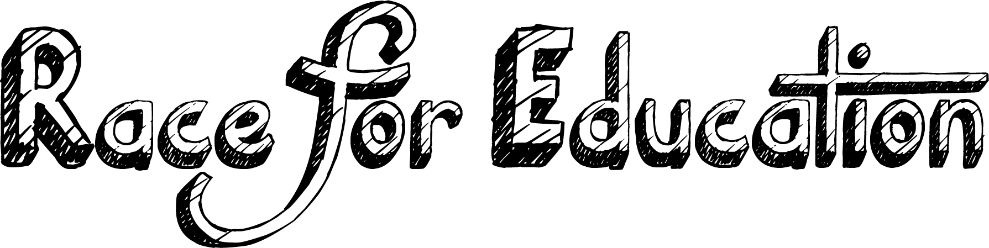 Dear Parents and Guardians, 	On Friday June 10, 2022, Worcester Arts Magnet School PTG will be holding our 13th annual Race for Education. The purpose is to raise funds for all of our arts & cultural programs, technology updates, buses for field trips, social events, and more. We hope we can continue these wonderful programs. On race day, students will walk around the school yard as many times as they are able to in a one hour period. There will be music, bubbles and other fun surprises. They will also enjoy watching 6th graders and teachers get dunked by students who sent in the top number of mailing labels/emails.Each student will raise funds by sending emails and/or filling out mailing labels and sending them back to school so we can send out mailers asking sponsors to contribute a tax deductible donation to Worcester Arts Magnet School PTG. Students will earn prizes for themselves and their class based on the number of labels/emails for potential sponsors that they have sent in (not the amount of money they bring in).Our PTG goal is to raise $18,000. We can reach this goal if every child submits at least ten sponsor labels.  Your child will be coming home with a packet of information about the Race for Education soon. Please review the packet carefully. Your participation is essential to the success of this program. Thank you in advance for your support. Sincerely,Race for Education Coordinators___________________________________________________________________________________I WOULD LIKE TO HELP, PLEASE ADD ME TO THE VOLUNTEER EMAIL LIST!Name:  _______________________________________________________Email:  _______________________________________________________Child/teacher: __________________________________________________Thank you!Any questions, please contact Misty Verdini – mlverdini@yahoo.com